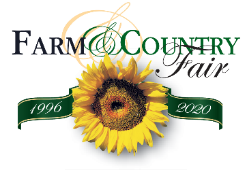 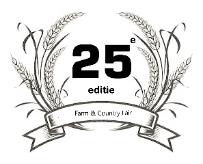                 Inschrijfformulier Farm & Country Fair
                schapen- en geitendorp                        Vrijdag 26 juni en zaterdag 27 juni 10.00 - 21.00 uur                         Zondag 28 juni 10.00 - 18.00 uur1. Gegevens                                    Naam zoals vermeld op deelnemerslijst:.…………………………………………………………………Contactpersoon: Dhr. / Mevr. ……………………………………………………………………..……..…Adres: ………………………………………………………………………………………………..………..Postcode en woonplaats:……………………………………………………………..………………………Telefoon:…………………………………………... Mobiel:……..………………………..…………………E-mail: …………………………………………….. Website:………………………………………………
Facebook: ………………………………………… UBN nummer: ……………………………………………Schapen/geitenras(sen): ……………………………………………………………………………………….
Vervoer
- aantal dieren dat u meeneemt naar de Farm & Country Fair …………………………………………….- Kenteken van de auto waarmee u naar de Fair komt: ……………………………………………………- Kenteken van de veewagen waarin u de dieren vervoert: …………………………………………………- Indien uw dieren op een andere locatie dan uw thuisadres staan, graag hier het adres van de locatie 
  aangeven:……………………………………………………………………………………………………….StandU wilt voor de presentatie van uw ras of voor verkoop □ een gratis schragentafel van ong. 150 bij  óf□ een marktkraam van  lengte á € 35,50□ een marktkraam van 4 meter lengte á € 39,50
□ uw rasvereniging of uzelf wil graag informatie over het houden van een rassenkeuringToegangskaarten extra kaarten naast de 4 standhouderskaarten die bij uw stand horen:□ standhouderskaarten ……. stuks á € 17,-  	□  kortingskaarten …….. stuks á € 4,13 □ relatiekaarten (2-20 )  ……  stuks á € 11,-    	□  relatiekaarten (21 en meer) ……stuks á € 9,50         Jubileumcadeau: Schrijf nu in voor 1 januari en ontvang 4 relatiekaarten cadeau.   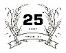 Publiciteit□ Uw internetsite heeft wel/geen link naar de Farm & Country Fair site. □ U wilt uw logo met link á € 100,- een jaar lang op de site van de Farm & Country Fair plaatsenDoor ondertekening van dit formulier verklaart u en/of gaat u akkoord met:■ Al mijn dieren zijn Q-koorts geënt,  zwoegervrij en/of CL/CAEvrij  conform  de eisen vanuit wetgeving
■ Ik ontvang begin mei een eventuele factuur en maak deze uiterlijk 20 mei over naar IJzerlo’s Landschap. ■ Met deze inschrijving accepteer ik de algemene voorwaarden voor deelname.■ Alle op dit formulier genoemde prijzen zijn exclusief 21% BTW

Datum:                                    Naam:                                          Handtekening:Toelichting schapen- en geitendorp Vrijdag 26 juni en zaterdag 27 juni: 10.00 tot 21.00 uur, zondag 28 juni: 10.00 tot 18.00 uurContact: 
Inschrijvingen & contact Algemene organisatie Fair: Joke Ruesink en Mariël Ruesink, IJzerlo’s Landschap, e-mail: info@countryfair.nl. Tel. 0543-466294Contactpersoon schapen- en geiten tent: Johan Klein Wolterink, e-mail:  johankleinwolterink@planet.nl. Tel. 06-207922151. Voor de schapen en geiten wordt een grote tent geplaatst. Komt u met andere rassen dan vorig jaar of heeft u een nieuw ras, wilt u dan even contact opnemen met Johan Klein Wolterink om te overleggen welke rassen u meeneemt, zodat we dubbele rassen voorkómen.Uitgangspunt is dat het aantal dieren dat u mee neemt gestald kunnen worden in de hokken die per ras beschikbaar zijn. Dit is een hok waar met behulp van een afscheiding twee kleinere hokken van gemaakt kunnen worden. Heeft u hier vragen over neem dan contact op met Johan.2. Hooi, water en maximaal 2 balen stro per ras is voor uw dieren is beschikbaar. U wordt verzocht uw eigen drink- en voederbakken mee te nemen en eventueel aanvullend voer voor de dieren mee te nemen. U kunt uitsluitend inschrijven met zwoegervrije schapen en CL/CAE vrije geiten en uitsluitend stamboekdieren. Met betrekking tot aan- en afvoer en aanwezigheid van dieren is wet en regelgeving van dat moment leidend. Dieren dienen uiterlijk 3 weken voor aanvang van de countryfair volledig geënt te zijn tegen Q-koorts. Het aan- en afmelden van de dieren gebeurd centraal via IJzerlo’s Landschap.3. Om iedere rasvereniging de gelegenheid te geven hun ras optimaal  te promoten, zijn er gratis schragentafels  van ong. 1.50 × . beschikbaar, die in de buurt van het ras geplaatst kunnen worden. Ook kunt u een marktkraam van ong. 3 x . aanvragen, hiervoor betaald u echter een vergoeding van € 35,50 per kraam. U wordt verzocht zelf stoelen mee te nemen. U kunt niet én een tafel én een marktkraam of twee tafels aanvragen. Neemt u geen dieren mee (van uzelf of van iemand uit uw rasvereniging) dan betaalt u de standhuur voor organisaties. (tarief op aanvraag) 4. Werkstukken van de wol van uw schapen, tekeningen, schilderijen, mokken enz. van uw ras mag u vrij in uw stand verkopen. U mag alleen vachten van uw eigen schapen verkopen. Verkoopt u andere vachten dan die van uw eigen dieren, dan betaald u het reguliere tarief voor uw stand.  Het is niet toegestaan om andere producten of diensten aan te bieden of te exposeren dan overeengekomen met de organisatie en om een duidelijk commerciële in- en verkoopstand in te richten. Ook in dat geval zal de reguliere standhuur moeten worden berekend. 5. Opbouw stands: donderdag  25 juni van 9.00 - 22.00 uur en vrijdag 26 juni vóór 9.00 uur.    Afbouw stands:  zondag 28 juni van 18.00 - 22.00 uur en maandag 29 juni van 9.00 – 10.30 uur6. Nabij de tenten zijn stopcontacten 220 volt aanwezig. De exposant kan deze gratis gebruiken, maar wordt verzocht voor  eigen goede verlengkabels te zorgen. Er is dichtbij de dieren een waterkraan aanwezig. 7. Elke deelnemer krijgt 4 standhouderskaarten. Deze kaarten zijn drie dagen lang geldig en krijgen dagelijks een knip. Een kaart kan dus dagelijks maar één keer worden gebruikt. Heeft u niet genoeg aan 4 kaarten, dan kunt u extra kaarten bestellen (zie het deelnameformulier) of ter plekke nog bijkopen in de informatiestand tegen contante betaling. Als deelnemer heeft u de mogelijkheid om tegen gereduceerd tarief relatie- en kortingskaarten voor uw familie of relaties vooraf te kopen. Bij nazending na 1 juni wordt € 2,50 administratiekosten berekend. Geef dit aan op het deelnameformulier. Tafels en kramen kunt u bestellen tot 1 juni. Jubileumcadeau: Schrijf nu in bij Ijzerlo’s Landschap voor 1 januari en ontvang 4 relatiekaarten cadeau.   8. Iedere deelnemer krijgt op de Farm & Country Fair site een gratis vermelding met naam, plaats en product. Alle deelnemers die een directe link (dus niet alleen vermelding!) naar de Farm & Country Fair op hun site zetten, krijgen een gratis link retour. 9. Tijdens openingsuren zijn auto’s en trailers op het terrein verboden. De standhoudersparkeerplaats ligt vlak naast het Fair-terrein. Voor trailers en aanhangers is er een speciale parkeerplaats. Voor gebruik van de trailerparkeerplaats is invullen van automerk en kentekennummer noodzakelijk. Deze trailerparkeerplaats is overdag afgesloten. Tijdens calamiteiten kan een trailer overdag worden weggereden. Onder normale weersomstandigheden kunt u tijdens de opbouw met uw auto en trailer bij uw stand. Op zondag mogen auto’s van deelnemers vanaf 18.00 uur vanaf de standhoudersparkeerplaats en de trailerparkeerplaats naar het beursterrein.  10. Begin juni ontvangt u het handboek met uitgebreide informatie, uw standhouderskaarten en alle informatie die nodig is voor deelname met uw dieren aan de Farm & Country Fair. Flyers en posters worden in het april naar u toegestuurd.11. Tijdens de openingsdagen kunt u vóór openingstijd zeer beperkt met uw auto op het terrein en alleen als uw kenteken en automerk ingevuld zijn op het deelnameformulier. Auto’s die niet vooraf geregistreerd zijn, mogen niet het  fairterrein oprijden, maar parkeren op de standhoudersparkeerplaats. Ook na registratie dient uw auto ruim voor aanvang van de Fair op de parkeerplaats te staan. Ook voor gebruik van de trailerparkeerplaats is invullen van automerk en kentekennummer noodzakelijk.12. De Farm & Country Fair biedt een unieke gelegenheid tot het houden van keuringen. Wil uw rasvereniging graag een keuring organiseren, neemt u dan vóór eind december contact op met Johan. De juryaccommodatie en ondersteuning in de promotie van uw keuring worden u door de organisatie aangeboden, hokjes en geluidsinstallatie in overleg.13. U mag helaas niet op het terrein van de Farm & Country Fair blijven overnachten, tussen 21.00 uur en 21.30 uur moet het terrein verlaten worden in verband met de bewaking van het terrein. Deelnemers die in de buurt van de Fair willen overnachten, kunnen terecht op een minicamping in de buurt. De minicamping van de familie te Grotenhuis ligt vlak naast de Fair, hun telefoonnummer is 0315-651305, heel iets verderop ligt groepscamping Nieuw Rengelink, tel. 0543-466555. Adressen van andere overnachtingsmogelijkheden staan op www.logie.nl. verband met de organisatie van de ruimte in de tent en het aantal benodigde hokjes, verzoeken we u om voor 1 januari in te schrijven. Stuur hiervoor het ingevulde formulier per post naar IJzerlo’s landschap, Westendorpweg 2, 7122 JT Aalten) of via email naar info@countryfair.nl . Alleen inschrijvingen op dit adres zijn bindend en u ontvangt hiervan binnen enkele dagen een bevestiging. Degene die voor 1 januari schriftelijk door Ijzerlo’s Landschap zijn bevestigd ontvangen 4 relatiekaarten als jubileumcadeau.15. We staan altijd open voor uw nieuwe ideeën of aanvullingen. We hopen ook in 2020 weer op een verrassend schapen/geitendorp met veel dieren en met veel bijzonderheden waar we allemaal plezier aan beleven.    IJzerlo’s Landschap – Westendorpweg 2, 7122 JT Aalten - T 0543-466294 – E info@countryfair.nl